BOOKING ENQUIRIES FORM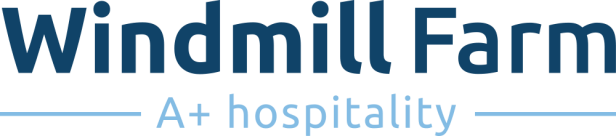 Accommodation RequirementsFacility RequirementsA+ ActivitiesWindmill Farm is the home of Adventure Plus, a Christian charity working with young people and adults in the outdoors, sharing their faith as they do. They can offer activities including Climbing, Fencing, Bushcraft, Biking, Archery and Canoeing as part of your weekend (at additional cost) if you would like them to.  However, please let us know, as soon as possible, if you are interested in checking availability and pricing.Group NameOrganisers NameEmail AddressContact NumberArrival DateArrival TimeDeparture DateDeparture TimeOvernight Accommodation ForDateDateDateDateTOTALAdults SingleOccupancy in WellspringNumber of Adults Sharing in WellspringNumber of Children (2-12 Years) in the WellspringUnder 2’s in the WellspringOccupants in Yurts/CabinsAdults CampingChildren Camping (2-12 Years)Under 2’s CampingTOTALFacilitiesDate RequiredDate RequiredDate RequiredDate RequiredWellspring Lounge(if using Wellspring Accommodation)Meeting Hall - £160 per dayWindmill Barn - £130 per dayActivity Hall - £45 per hourTimber Village Marquee - £100 for weekendTimber Catering Cabin